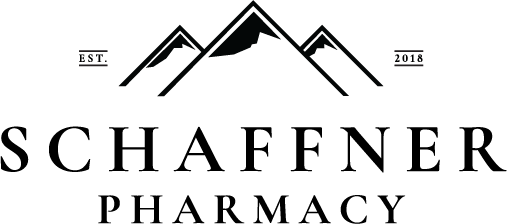 Residency ApplicationWhat motivated you to pursue a community pharmacy residency, and why are you interested in our program in particular?What is most important to you in a work environment?When it comes to preceptors, what qualities or aspects do you consider most crucial?What are one or two objectives you would like to accomplish during your residency?What are your long-term career goals, and how does this residency fit into your career plan?Describe your experiences or contributions related to patient care services in a community pharmacy setting (e.g., medication therapy management, immunizations, chronic disease management).How have you been involved in your local community or patient outreach? Please provide examples.The residency is built around three initiatives: a research project, a quality improvement project, and a business plan. Below are examples from past/current residents for each initiative: Research Project: Marketing - What marketing strategies are effective for increasing clinical service utilization.Quality Improvement: Implement quality measures into an EHR to track pharmacist clinical interventions.Business Plan: Medical Billing - tracking reimbursement from medical claims to justify creation of a clinical pharmacist position What are some topics or ideas you are passionate about that you could pursue during your residency year?Is there any other information or context you would like to provide to support your application for our residency program?